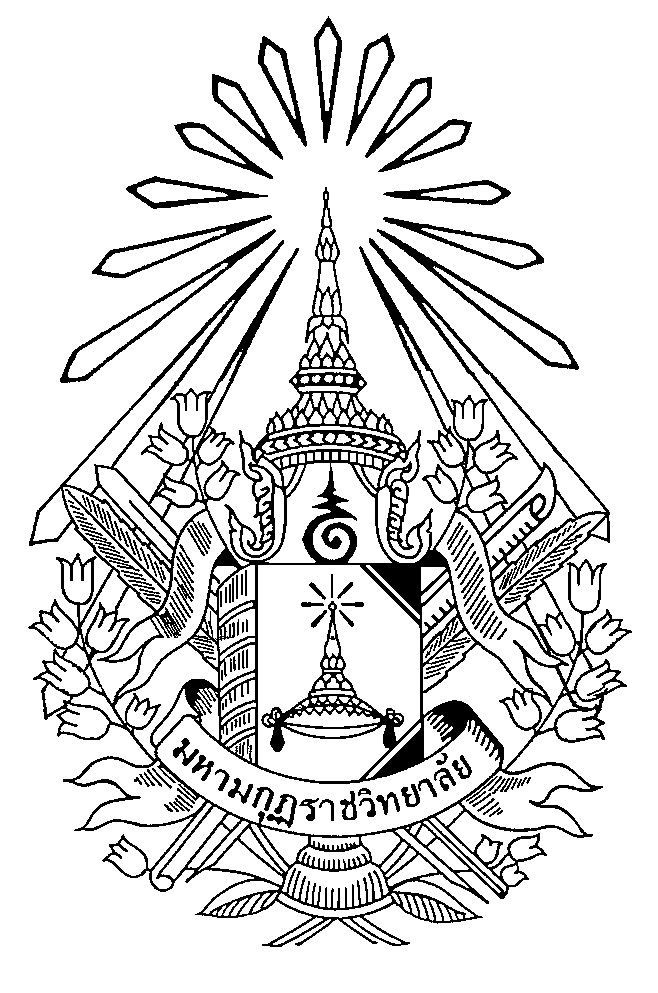 บันทึกข้อความนมัสการ  อธิการบดี ตามที่ มหาวิทยาลัยมหามกุฏราชวิทยาลัย ได้มีการแก้ไขปรับปรุงหลักเกณฑ์และวิธีการประเมินผลการสอนและเอกสารประกอบการสอน หรือเอกสารคำสอน เพื่อประกอบการพิจารณาแต่งตั้งบุคคลให้ดำรงตำแหน่งทางวิชาการ ให้มีประสิทธิภาพ ความทราบแล้วนั้นในการนี้ ชื่อ/ฉายา/นามสกุล เป็นอาจารย์สอนในสังกัด ระบุคณะ/วิทยาเขต/วิทยาลัยที่สังกัด ขอส่งเอกสารเพื่อขออนุมัติสอบสอน เพื่อขอกำหนดตำแหน่งทางวิชาการระดับ ระบุตำแหน่งที่จะขอ เช่น ผู้ช่วยศาสตราจารย์ สาขาวิชา (สาขาที่จะขอ) รหัส (ดูตามประกาศใน QR CODE) โดยมีเอกสารดังนี้๑) แบบประเมินผลการสอน (มมร.ว.๐๔)  จำนวน     ฉบับ๒) มคอ.๓ จำนวน    ฉบับ๓) แบบประเมินตนเอง และแบบประเมินโดยนักศึกษา   จำนวน   ฉบับ๔) เอกสารประกอบการสอนรายวิชา                    จำนวน   เล่ม๕) แบบเสนอรายชื่อคณะกรรมการประเมินผลการสอน   จำนวน   ฉบับทั้งนี้ ขอเสนอกำหนดวันสอบสอนเป็นวันจันทร์ที่ ๒๑ มิถุนายน พ.ศ. ๒๕๖๔ เวลา ๐๙.๐๐ น. เป็นต้นไป หรือวันจันทร์ที่ ๕ กรกฎาคม พ.ศ. ๒๕๖๔ เวลา ๑๓.๓๐ น. เป็นต้นไป และหากมีความประสงค์
ขอเอกสารเพิ่มเติม สามารถติดต่อได้ที่เบอร์ (กรุณากรอกเบอร์ติดต่อให้ชัดเจน)จึงนมัสการมาเพื่อโปรดทราบและพิจารณาดำเนินการต่อไป	(ชื่อ/ฉายา/นามสกุล)	 	อาจารย์สอน คณะ/วิทยาเขต/วิทยาลัยส่วนงาน                                                                        โทร.                                                      ส่วนงาน                                                                        โทร.                                                      ที่  อว ๗๙๐๒/  วันที่      มิถุนายน  ๒๕๖๔เรื่อง  ขออนุมัติสอบสอนและแต่งตั้งคณะกรรมการประเมินผลการสอน ระบุชื่อ/ฉายา/นามสกุลเรื่อง  ขออนุมัติสอบสอนและแต่งตั้งคณะกรรมการประเมินผลการสอน ระบุชื่อ/ฉายา/นามสกุล